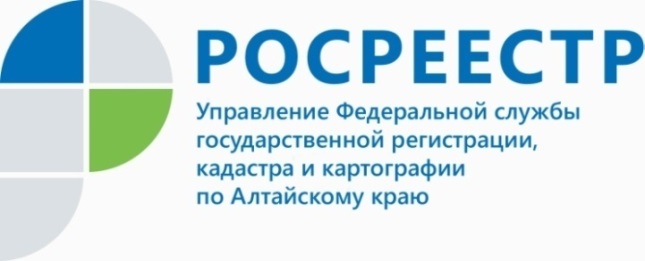 ПРЕСС-РЕЛИЗПодписывайте документы с помощью электронной подписиДля получения большинства государственных услуг Кадастровая палата Алтайского края рекомендует пользоваться электронной подписью, в том числе при сделках с недвижимостью. Получить сертификат электронной подписи можно в удостоверяющем центре Кадастровой палаты. Для получения большинства государственных и муниципальных услуг требуется предъявить удостоверение личности (обычно это паспорт) и поставить подпись. Однако, предъявить паспорт и поставить свою подпись можно только при личном присутствии. А если нет времени на посещение организаций? Для этого существует удобный и доступный способ — получение услуг в электронном виде. При этом для получения полного перечня государственных услуг в электронном виде заявителю потребуется своеобразный «электронный паспорт» — электронная цифровая подпись (ЭЦП), с помощью которой происходит идентификация личности получателя и удостоверяется сам факт его обращения.«В 2021 году в Удостоверяющем центре Кадастровой палаты по Алтайскому краю было выдано порядка одной тысячи сертификатов ЭЦП. Сертификат предоставляет возможность дистанционно оформить куплю-продажу, дарение или иную сделку с недвижимостью. Кроме того, электронная подпись позволяет подать документы на кадастровый учет, получить сведения ограниченного доступа, участвовать в торгах и аукционах, направлять документы и запросы в электронном виде и т.д. Наиболее востребована ЭЦП Росреестра у кадастровых инженеров, арбитражных управляющих и обычных жителей Алтайского края», - сообщил заместитель директора Кадастровой палаты по Алтайскому краю Дмитрий Николаиди.При проведении сделок с использованием электронной цифровой подписи размер госпошлины уменьшается на 30 % и срок регистрации прав сокращается до 1 рабочего дня.«Для пользователей электронных услуг в сфере недвижимости Управлением Росреестра и Кадастровой палатой в Барнауле открыт специализированный Центр электронной регистрации. В Центре безвозмездно обучают навыкам работы с электронным сервисами портала Росреестра. При наличии ЭЦП в Центре можно зарегистрировать свои права на недвижимость в течении 1 рабочего дня», - отметил Дмитрий Николаиди.Чтобы получить сертификат электронной подписи, нужно зарегистрироваться на сайте Удостоверяющего центра, подать запрос в «Личном кабинете» и оплатить услугу. Далее необходимо пройти процедуру удостоверения личности в пункте оказания услуги. Это необходимая процедура, подтверждающая получение электронной подписи именно ее владельцем. Для создания сертификата электронной подписи вам потребуется предоставить пакет документов, в который входят оригиналы документов: паспорт, СНИЛС – страховое свидетельство обязательного пенсионного страхования, ИНН – индивидуальный номер налогоплательщика. Получить подробную информацию о работе Центра и оформлении ЭЦП можно несколькими способами:- по телефону 8 (3852) 55-76-47 (доб.  8012);- непосредственно в офисе межрайонного отдела Кадастровой палаты по адресу: г. Барнаул, ул. Северо-Западная, д.3А;- направить сообщение на адрес электронной почты: dostavka@22.kadastr.ru. Срок действия сертификата электронной подписи составляет 15 месяцев.Материал подготовлен филиалом ФГБУ «ФКП Росреестра» по Алтайскому краюКонтакты для СМИ: тел. 8 (3852) 55-76-59, доб. 7091, 7092,адрес электронной почты: press@22.kadastr.ru.Официальная страница в соц. сети: https://vk.com/kadastr22Об Управлении Росреестра по Алтайскому краюУправление Федеральной службы государственной регистрации, кадастра и картографии по Алтайскому краю (Управление Росреестра по Алтайскому краю) является территориальным органом Федеральной службы государственной регистрации, кадастра и картографии (Росреестр), осуществляющим функции по государственной регистрации прав на недвижимое имущество и сделок с ним, по оказанию государственных услуг в сфере осуществления государственного кадастрового учета недвижимого имущества, землеустройства, государственного мониторинга земель, государственной кадастровой оценке, геодезии и картографии. Выполняет функции по организации единой системы государственного кадастрового учета и государственной регистрации прав на недвижимое имущество, инфраструктуры пространственных данных РФ. Ведомство осуществляет федеральный государственный надзор в области геодезии и картографии, государственный земельный надзор, государственный надзор за деятельностью саморегулируемых организаций кадастровых инженеров, оценщиков и арбитражных управляющих. Подведомственное учреждение Управления - филиал ФГБУ «ФКП Росреестра» по Алтайскому краю. Руководитель Управления, главный регистратор Алтайского края - Юрий Викторович Калашников.Контакты для СМИПресс-служба Управления Росреестра по Алтайскому краюРыбальченко Елена+7 913 085 82 12+7 (3852) 29 17 33Слободянник Юлия +7 963 502 60 25+7 (3852) 29 17 2822press_rosreestr@mail.ruwww.rosreestr.ru656002, Барнаул, ул. Советская, д. 16Подписывайтесь на нас в Инстаграм: rosreestr_altaiskii_krai 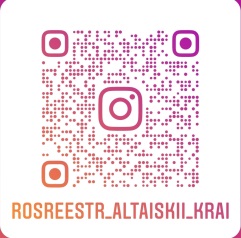 